Исполнительная дирекция Третей  международной промышленной выставки 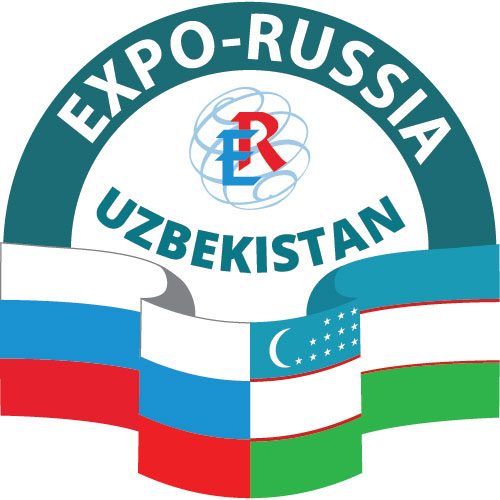 «EXPO-RUSSIA UZBEKISTAN 2020» и Ташкентского бизнес-форума в г. Ташкент, Узбекистан.ОАО «Зарубеж-Экспо»ПаспортМеждународной  промышленной выставки «EXPO-RUSSIA UZBEKISTAN 2020» и бизнес-форума в г. Ташкент (Узбекистан)НазваниеТретья международная промышленная  выставка  «EXPO-RUSSIA UZBEKISTAN 2020»Дата и место проведения18-20 ноября 2020 года в Дворце творчества молодежи, ул. Мустакиллик, дом 2, г. Ташкент, Узбекистан.ОрганизаторАО «Зарубеж-Экспо» и Торгово-промышленная палата Республики УзбекистанВыставка проводится приподдержкепод патронатом: Торгово-Промышленной Палаты РФпри поддержке: Совета Федерации РФ, Государственной Думы РФ, МИД РФ, Минэкономразвития, Минпромторга, АО «РЭЦ», других отраслевых ведомств России, а также Торгового представительства РФ в РУ, руководства РУ, отраслевых министерств РУЦели и задачиСодействие дальнейшему развитию и укреплению торгово - экономических связей между Россией и Узбекистаном, диверсификации форм и направлений российско-узбекского экономического сотрудничества в различных сферах: транспортной, энергетической, строительной, агропромышленной и т.д.  Продвижение российской экспортной высокотехнологичной  продукции на рынок УзбекистанаРасширение сотрудничества  в сфере образования и науки,  представление наиболее рейтинговых вузов РФ. Стимулирование инновационной активности и взаимодействие научных институтов двух стран. Тематические направленияИнформационные технологииЭнергетика: Проектирование и строительство, модернизация и реконструкция энергетических объектов, энергетическое машиностроение.  Альтернативная энергетика. Возобновляемые источники энергии. Энергосберегающее оборудование и технологииТранспорт и логистика. Строительство автомобильных, железных дорог и мостов. Строительная, дорожная и подъемная техника, предприятий топливно-энергетического комплекса, золотодобывающей, горнорудной отраслей промышленности (горнопроходческая техника), коммунального хозяйстваОборудование и технологии разведки, добычи и переработки полезных ископаемыхНефтегазовая промышленность (разведка, разработка, транспортировка, хранение, диагностика и контроль технического состояния и безопасности газо-нефтепроводов и др. объектов газовой и нефтехимической инфраструктуры; распределительные системы и сети АЗС; переработка; поставка продуктов переработки нефти и газа, оборудование для нефтегазовой промышленности)Геология и разведка нефтяных и газовых месторожденийГорная и горнодобывающая промышленностьИнновационные технологии, виртуальная реальностьХимия и нефтехимия: оборудование, технологии, агрохимические вещества, удобрения, пластмассы, резинаМашиностроение. Станкостроение. Технологии и оборудованиеМеталлопродукция, трубыАгропромышленный комплекс: Сельскохозяйственная техника, оборудование для переработки и хранения сельскохозяйственной продукции,Оборудование для пищевой промышленности, пищевая промышленностьИрригация, водообеспечение и водное хозяйство, очистные сооруженияЛегковой, грузовой и специальный транспорт; комплектующие, запчасти и аксессуары к нимНанотехнологии, новые материалыОбразованиеДеловая программаТашкентский бизнес-форум RUSSIA SMART INNOVATIONПрезентация регионовТематические круглые столыБиржа-контактов в формате b2bКультурная программаЭкскурсии по достопримечательностям Ташкента и другим городам Узбекистана Рекламно-информационное сопровождение выставкиЦентральные и специализированные издания России, Узбекистана, Таджикистана, Кыргызстана, Беларуси, Армении, ТуркменистанаТеле- и радиоканалыНаружная рекламаДирект-маркетингПриглашаются к участию в выставкеМинистерства Российской ФедерацииАдминистрации субъектов Российской ФедерацииМуниципальные образования субъектов Российской ФедерацииНаучно-производственные объединения, Отраслевые объединения предпринимателей, союзы и ассоциацииТерриториальные торгово-промышленные палаты, общественные организацииТехнопарки, инновационные центры, бизнес- инкубаторы, фонды и другие объекты инновационной инфраструктурыПромышленные предприятия России, Узбекистана, Казахстана  Беларуси и Армении и других странВузы, научно-исследовательские и проектные организацииУчастникиСвыше 300 компанийСвыше 11 стран (Россия, Узбекистан, Беларусь, Грузия, Таджикистан, Казахстан, Кыргызстан, Иран и др.)Свыше 20 регионов РоссииПосетителиСвыше 15000 человекПредставители министерств и ведомств Руководители государственных и коммерческих компанийРуководители и представители общественных организацийСпециалисты в различных отраслях экономикиРоссии, Узбекистана, Казахстана, Кыргызстана, Таджикистана, Туркмении, Беларуси и других странУсловия участияэкспонентов в выставкеПодробная информация по условиям участия направляется по запросу на электронную почтуКГ «РусИранЭкспо»Татьяна АлександровнаСвешникова Руководитель проектовраб. тел. +7 (495) 971-33-66моб. тел. +7 909-663-87-39e-mail: 230393k@mail.ru www.rusiranexpo.ru Вера ДмитриевнаСалинаСпециалист отдела маркетингараб.тел. +7(495)978-40-30моб. тел. +7(916)266-73-15e-mail: 9781471@mail.ru 